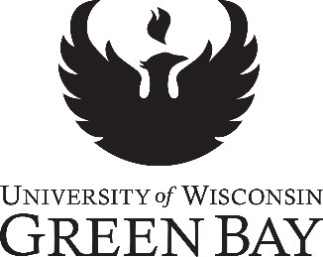 Student Government Candidacy FormElection 2024-2025Candidates running for Chair of Location Campus Affairs, Student Government Association President, campus specific President/ Vice President, or Senator and RHAA President/ Vice President must submit this form to SGA Student Court via email to stcourt@uwgb.edu by Friday, March 15th, 2024 at 4:00 p.m.Position Seeking:										Full Name:											Student ID Number: 									Major/Minor:											Year in School:										Extra-Curricular Involvements:								Please answer the following questions:Campaign Platform – What campus issues do you plan to focus on during your Administration?One Sentence Public Statement:What is something that you believe SGA has been lacking and what are your intentions to fill that gap? Please describe your past leadership experiences and how you will apply that experience to your role with SGA?What are experiences where you have had to advocate for a cause or purpose in the face of adversity? Please read the following statement:By submission of this form, I agree to allow the Dean of Students Office or Registrar to certify my eligibility as a candidate, and the Student Government Association to release this information to interested parties for promotional & educational activities associated with the Election.  